Drumchapel Money Advice Centre (DMAC) strives at all times to be an equal opportunities employer.  DMAC welcome applications from all sections of the community regardless of gender, marital status, race, colour, nationality, age, religion or religious belief, ethnic origin, sexual orientation, or disability.  The information provided within your application form will be processed in accordance with up-to-date Data Protection legislation.  The information recorded on this form will be treated in the strictest of confidence and used solely for the purposes of the recruitment process.  For the successful candidate it will be retained on their personnel file for the duration of their employment with DMAC.  Thank you for your interest in DMAC.PROJECT:		MONEY ADVICEPOSITION:		WELFARE RIGHTS ADVISOR	Please return completed application to:	Drumchapel Money Advice Centre	Unit 1, Ladyloan Place	Glasgow	G15 8LB	Or via Email – admin@d-mac.org.uk 	Please mark your envelope Private and Confidential.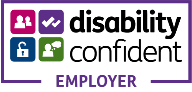 DRUMCHAPEL MONEY ADVICE CENTREApplication for EmploymentPrivate and Confidential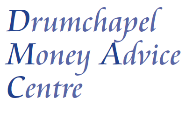 1Candidate details:Candidate details:Candidate details:Surname:Surname:Forename:Address:Address:Home Tel:Mobile:Business:Can we contact you at work? Yes  		NoHome Tel:Mobile:Business:Can we contact you at work? Yes  		NoE-mail:E-mail:Where did you see the post advertised? ……………………..Where did you see the post advertised? ……………………..2Your present or most recent employerYour present or most recent employerYour present or most recent employerYour present or most recent employerYour employer’s name and addressYour employer’s name and addressDate startedPresent salaryNotice requiredIf this is your most recent employer, please give the date you left your last position and the reason why you left.If this is your most recent employer, please give the date you left your last position and the reason why you left.If this is your most recent employer, please give the date you left your last position and the reason why you left.If this is your most recent employer, please give the date you left your last position and the reason why you left.If this is your most recent employer, please give the date you left your last position and the reason why you left.3Present or most recent positionPlease give  details of your present or most recent position, including your job title, duties and responsibilities Please give  details of your present or most recent position, including your job title, duties and responsibilities 4Previous employmentPrevious employmentPrevious employmentPrevious employmentPrevious employmentPlease list in order all your previous employers, with the most recent employer first.  Please use more sheets if necessary, making sure that your name (surname and initials) is on any separate sheets you use.Please list in order all your previous employers, with the most recent employer first.  Please use more sheets if necessary, making sure that your name (surname and initials) is on any separate sheets you use.Please list in order all your previous employers, with the most recent employer first.  Please use more sheets if necessary, making sure that your name (surname and initials) is on any separate sheets you use.Please list in order all your previous employers, with the most recent employer first.  Please use more sheets if necessary, making sure that your name (surname and initials) is on any separate sheets you use.Please list in order all your previous employers, with the most recent employer first.  Please use more sheets if necessary, making sure that your name (surname and initials) is on any separate sheets you use.Please list in order all your previous employers, with the most recent employer first.  Please use more sheets if necessary, making sure that your name (surname and initials) is on any separate sheets you use.DatesDatesDatesName and address of employerPosition held (briefly describe the type of work carried out, duties and responsibilities)Reason for leavingFromFromTo Name and address of employerPosition held (briefly describe the type of work carried out, duties and responsibilities)Reason for leaving5Education (beginning with the most recent)Education (beginning with the most recent)Education (beginning with the most recent)Education (beginning with the most recent)DatesDatesInstitution NameQualificationGrade6Membership of professional bodiesMembership of professional bodiesMembership of professional bodiesDate JoinedDate JoinedProfessional BodyCategory of Membership7Additional QualificationsAdditional QualificationsAdditional QualificationsDate completedDate completedCourseBrief DescriptionTopics covered8Confirmation of qualificationsWe will ask you to bring your original qualifications and institute membership certificated to the interview.  We will require to examine and copy these before we can offer you a position.  If, for any good reason, you cannot bring your original documents to interview and you are successful, we will ask you to produce original certificates of qualifications and institute membership before we can offer you an appointment.We will ask you to bring your original qualifications and institute membership certificated to the interview.  We will require to examine and copy these before we can offer you a position.  If, for any good reason, you cannot bring your original documents to interview and you are successful, we will ask you to produce original certificates of qualifications and institute membership before we can offer you an appointment.9Driving LicenceDriving LicenceDriving LicenceDriving LicenceDriving LicenceDriving LicenceDriving LicenceDo you hold a current driving licence? (Please tick the appropriate box.)  If ‘yes’, please tell us the type of licence.Do you hold a current driving licence? (Please tick the appropriate box.)  If ‘yes’, please tell us the type of licence.Do you hold a current driving licence? (Please tick the appropriate box.)  If ‘yes’, please tell us the type of licence.Do you hold a current driving licence? (Please tick the appropriate box.)  If ‘yes’, please tell us the type of licence.Do you hold a current driving licence? (Please tick the appropriate box.)  If ‘yes’, please tell us the type of licence.Yes Yes NoFullFullProvisionalDoes your licence have penalty point endorsements?  If ‘yes’, please give details.Do  you have access to a car for work purposes?Does your licence have penalty point endorsements?  If ‘yes’, please give details.Do  you have access to a car for work purposes?Does your licence have penalty point endorsements?  If ‘yes’, please give details.Do  you have access to a car for work purposes?Does your licence have penalty point endorsements?  If ‘yes’, please give details.Do  you have access to a car for work purposes?YesYesYesYesNo NoNo No10ReferencesReferencesReferencesReferencesAny offers of employment with DMAC are conditional upon receipt of satisfactory references.  Please provide details of two referees covering your last 5 years of employment, both of whom must know you in a professional situation (including your current or last line manager).  If you have not been employed during this time, please provide details of where a character reference can be obtained.Any offers of employment with DMAC are conditional upon receipt of satisfactory references.  Please provide details of two referees covering your last 5 years of employment, both of whom must know you in a professional situation (including your current or last line manager).  If you have not been employed during this time, please provide details of where a character reference can be obtained.Any offers of employment with DMAC are conditional upon receipt of satisfactory references.  Please provide details of two referees covering your last 5 years of employment, both of whom must know you in a professional situation (including your current or last line manager).  If you have not been employed during this time, please provide details of where a character reference can be obtained.Any offers of employment with DMAC are conditional upon receipt of satisfactory references.  Please provide details of two referees covering your last 5 years of employment, both of whom must know you in a professional situation (including your current or last line manager).  If you have not been employed during this time, please provide details of where a character reference can be obtained.Any offers of employment with DMAC are conditional upon receipt of satisfactory references.  Please provide details of two referees covering your last 5 years of employment, both of whom must know you in a professional situation (including your current or last line manager).  If you have not been employed during this time, please provide details of where a character reference can be obtained.NameNameOrganisation and AddressPosition, title and relationship to youContact numbersPhone:E-mail:Phone:E-mail:11DisabilityWe are committed to being an Equal Opportunities Employer and do not discriminate in any way.  If you consider yourself to have a disability, are there any arrangements that we can make to assist/adapt, for you, if you are called to interview? Please give details below.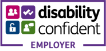 …………………………………………………..We are committed to being an Equal Opportunities Employer and do not discriminate in any way.  If you consider yourself to have a disability, are there any arrangements that we can make to assist/adapt, for you, if you are called to interview? Please give details below.…………………………………………………..12Right to Work in the United KingdomAll employees must be able to demonstrate that they are legally entitled to work in the United Kingdom.  In order to apply for employment with DMAC you must declare that you have the right to work in the UK and that, if successful, you will be able to provide the necessary documentation.  By completing this application form, you are declaring that you are legally entitled to work in the UK.Please select the statement below that applies to you:I confirm that I have the right to work in the UK without restriction.I confirm that I have the right to work in the UK until _______ and hold the appropriate Visa documentation to confirm this.  I have no restrictions or limitations on my Visa.I confirm that I have the right to work in the UK until _______ and I hold the appropriate Visa documentation to confirm this.  I am restricted to (please detail any restrictions or limitations on working in the UK):………………………………………………………………………………………………………………………………………………………………………………………………………………………………………………………………………………………………………………………………………………………………All employees must be able to demonstrate that they are legally entitled to work in the United Kingdom.  In order to apply for employment with DMAC you must declare that you have the right to work in the UK and that, if successful, you will be able to provide the necessary documentation.  By completing this application form, you are declaring that you are legally entitled to work in the UK.Please select the statement below that applies to you:I confirm that I have the right to work in the UK without restriction.I confirm that I have the right to work in the UK until _______ and hold the appropriate Visa documentation to confirm this.  I have no restrictions or limitations on my Visa.I confirm that I have the right to work in the UK until _______ and I hold the appropriate Visa documentation to confirm this.  I am restricted to (please detail any restrictions or limitations on working in the UK):………………………………………………………………………………………………………………………………………………………………………………………………………………………………………………………………………………………………………………………………………………………………13Experience Skills and KnowledgeWe want to compare your experience, skills and knowledge with the requirements of the post.  You should therefore, refer to the Job Description and Specification to demonstrate and evidence how you satisfy the requirements of the post.  This evidence does not have to be from paid work, but can be from other experience.  Please use more information sheets if necessary, making sure that your name (surname and initials) is on any separate sheets you use.We want to compare your experience, skills and knowledge with the requirements of the post.  You should therefore, refer to the Job Description and Specification to demonstrate and evidence how you satisfy the requirements of the post.  This evidence does not have to be from paid work, but can be from other experience.  Please use more information sheets if necessary, making sure that your name (surname and initials) is on any separate sheets you use.14DeclarationI confirm that all the details I have given on this form are correct as far as I know. I know that if I am employed and it is found that the information I have given is not true or that I have withheld information, you may dismiss me without notice.  I agree that should I be successful, if the Enhanced Disclosure Form is not to the satisfaction of DMAC, any offer of employment may be withdrawn or service terminated with immediate effect.I understand that due to the nature of the work of Drumchapel Money Advice Centre, you must take great care to check everyone who gains a position.  I give you permission to check my details against information you have to make sure I am suitable for the job I have applied for.I agree to you and your agents processing any information I provide to recruit staff, set up and process employment records, monitor the effectiveness of your equal opportunities policy and carry out your legitimate interests.Signature:  ………………………………………………..   Date:  ……/……./…….I confirm that all the details I have given on this form are correct as far as I know. I know that if I am employed and it is found that the information I have given is not true or that I have withheld information, you may dismiss me without notice.  I agree that should I be successful, if the Enhanced Disclosure Form is not to the satisfaction of DMAC, any offer of employment may be withdrawn or service terminated with immediate effect.I understand that due to the nature of the work of Drumchapel Money Advice Centre, you must take great care to check everyone who gains a position.  I give you permission to check my details against information you have to make sure I am suitable for the job I have applied for.I agree to you and your agents processing any information I provide to recruit staff, set up and process employment records, monitor the effectiveness of your equal opportunities policy and carry out your legitimate interests.Signature:  ………………………………………………..   Date:  ……/……./…….